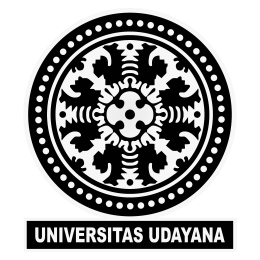 PROGRAM STUDI ANTROPOLOGIFAKULTAS ILMU BUDAYAUNIVERSITAS UDAYANAJl. Pulau Nias No. 13 Denpasar | Telp. (0361) 257492KARTU BIMBINGAN SKRIPSINAMA	: 	NIM	: 	ALAMAT	: 	NO. HP	: 	JUDUL SKRIPSI	: 	PEMBIMBING I	: 	PEMBIMBING II	: 	TARGET PENYELESAIAN	: 	Catatan :Setiap bimbingan mohon Kartu Bimbingan Skripsi dibawaBimbingan skripsi dengan Pembimbing I dan II minimal 4 kali, maksimal 8 kaliKartu Bimbingan Skripsi dianggap sah jika ada tanda tangan Koordinator Program Studi Antropologi dan berstempel “Universitas Udayana”Kartu Bimbingan Skripsi adalah salah satu syarat untuk daftar ujian skripsiMengetahui,Koordinator Program Studi Antropologi________________________________NIPTanggalBimbinganSaran PembimbingParafIIIIIIIIIIIITanggalBimbinganSaran PembimbingParafIIIIIIIIIIII